هوالابهی - ای بندهٔ مبتهل متضرّع به ملکوت ابهی در اين…حضرت عبدالبهاءاصلی فارسی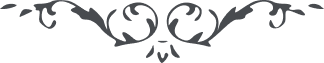 ١٢٨ هوالابهی ای بندهٔ مبتهل متضرّع به ملکوت ابهی در اين صبح بقا که ‌انوار ملکوت نُهی     ممالک غيب و شهود را غرق انوار نموده و فيض اعظم عوالم وجود را احاطه     فرموده شمس  حقيقت از اوج اعظم در دائرهٔ  نصف‌ النّهار اشراق فرمود و چنان     فيض و شعاعی مبذول داشت که غيب امکان را به حرکت شوقيّه آورد. شجر     و حجر و مدر به شور و شعف آمدند بحر و برّ مزيّن و مبهّج گرديد بحور محلّ     آثار قوّت ظهور شد هواء محلّ طلوع و پرواز اجسام ثقال گشت جبال عظيم بر     صحاری و تلال و قفار دويدن گرفت و شرق و غرب آواز راز يکديگر شنيدن     يافت  صنايع و بدايع چون بحر به موج آمد و حقائق و دقائق اسرار طبيعت    معتدلهٔ  تامّهٔ  اشياء اوج يافت. باری اين آثار ظهور آن نيّر اعظم‌ است درنقطهٔ    خاک ديگر ملاحظه نما که چه آثار باهره در قلوب و افکار حاصل است. ع ع 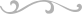 